Соціальне партнерство – необхідна умова покращення працевлаштування випускників23.09.2017  Співпраця навчального закладу і роботодавця – це перспективний шлях розв’язання багатьох проблем, що виникають у процесі підготовки кваліфікованих робітників та їх подальшому працевлаштуванні.Співробітництво з підприємствами різних форм власності, перш за все, полягає в тому, що вони надають робочі місця для учнів училища і створюють належні умови для відпрацювання професійних умінь і навичок.У постійному професійному пошуку вивчається попит роботодавців, новітні технології праці та організація роботи для того, щоб забезпечити саме для них необхідний рівень підготовки робітників.Зміцнення зв’язків із соціальними партнерами відкриває більш широкі можливості для організації виробничої практики учнів, поліпшуються умови для короткострокового стажування майстрів виробничого навчання з метою ознайомлення з новими виробничими технологіями й устаткуванням, розширюються можливості працевлаштування випускників навчального закладу.Однією з форм співпраці з підприємством ПрАТ «Слобожанська будівельна кераміка» є проведення екскурсій у виробничі цехи заводу. Учні групи МШП-2 (муляр, штукатур, лицювальник-плиточник) 20 вересня 2017 року відвідали акціонерне товариство, де мали змогу ознайомитись з діяльністю підприємства, передовими технологіями, завдяки яким досягається висока якість виготовлення виробів (цегла та камені керамічні рядові і лицьові, керамічні пористі блоки, підвіконники, ступені, плитка для підлоги тощо).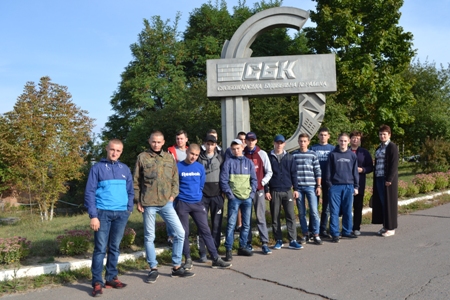 На фото: учнів групи МШП-2 гостинно зустріли на ПрАТ "СБК"Учні училища спостерігали за процесом виготовлення керамічних виробів з моменту розробки сировини до відвантаження готової продукції споживачу.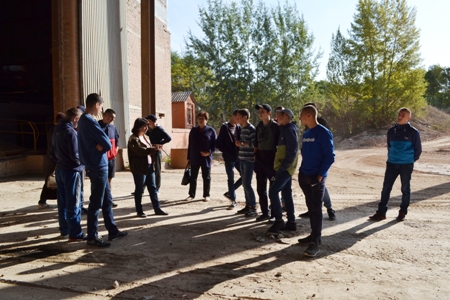 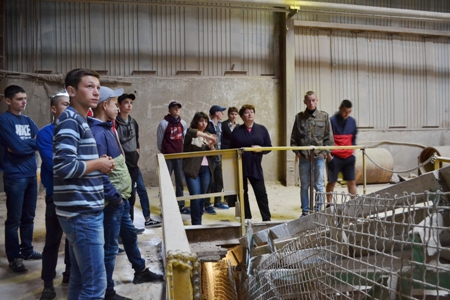 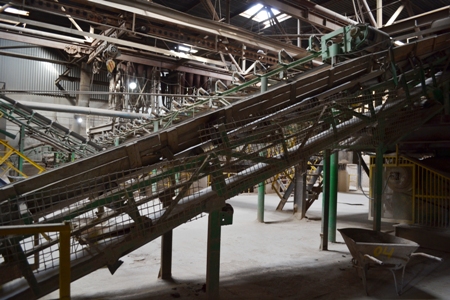 На фото: розпочали екскурсію з розповіді про заготовку та обробку сировиниТехнолог виробництва Божко Тетяна Володимирівна детально ознайомила учнів з процесами формування сировини, сушіння та випалювання керамічних виробів, а також зі способами виготовлення сучасної цегли та декоративних виробів ручної обробки.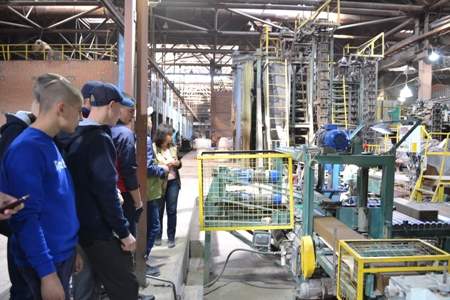 На фото: у ході ознайомлення з технологією виробництва цегли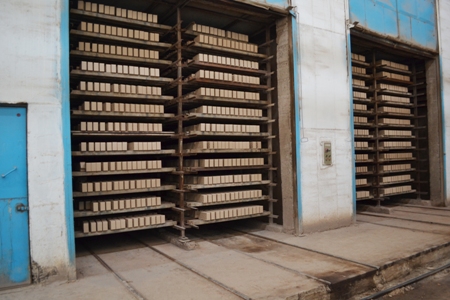 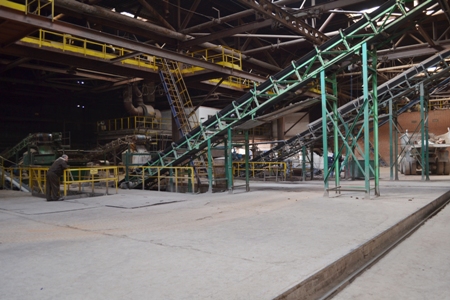 На фото: під час огляду процесів сушіння та випалювання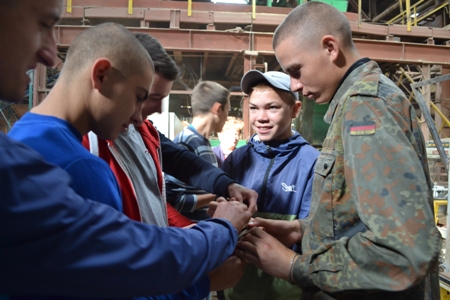 На фото: важливо не тільки спостерігати за процесами виготовлення, але і вибробувати цеглу на міцність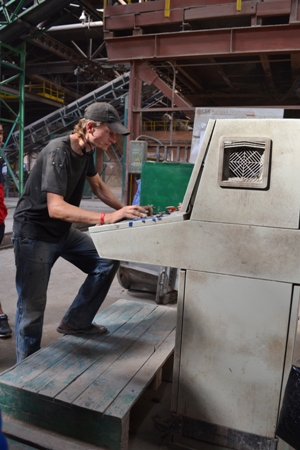 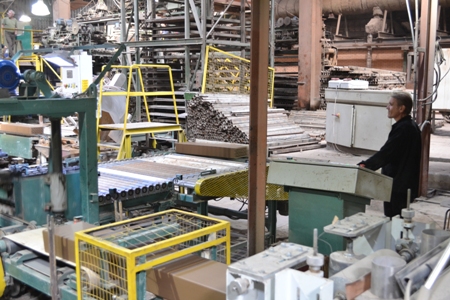 На фото: юнаки уважно спостерігали за роботою кваліфікованих фахівців заводу на сучасному обладнанні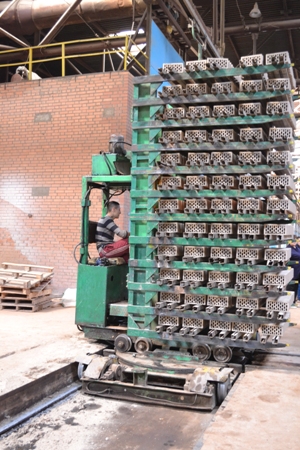 На фото: процес відвантаження цегли до сушильних камер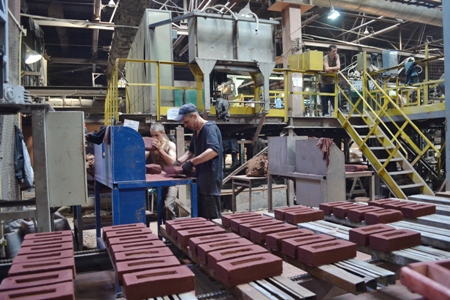 На фото: учням продемонстрували виготовлення виробів ручної обробки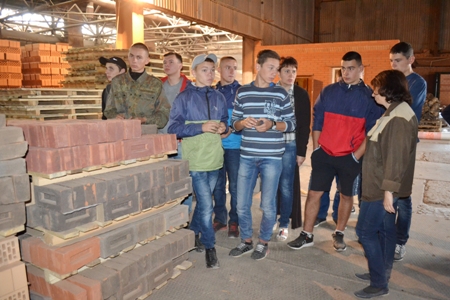 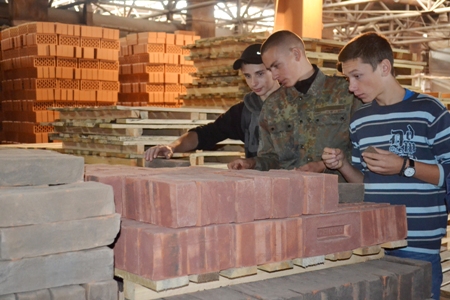 На фото: якісна цегла - саме ці матеріали необхідні для виконання практичних занять у майстерні Роменського ВПУ під час уроків виробничого навчанняПід час екскурсії учні усвідомили необхідність здобуття більш ґрунтовних знань, умінь та навичок для оволодіння професією, сучасними виробничими технологіями.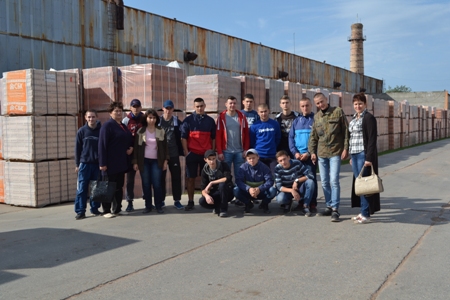 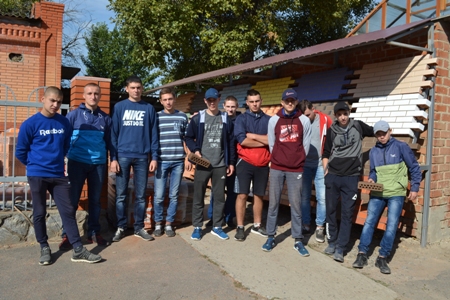 Фото на згадку про екскурсію учнів групи МШП-2 на підприємствоЕкскурсія учнів Роменського ВПУ на ПрАТ «СБК»23.05.2017  Нещодавно учні ДПТНЗ «Роменське ВПУ» отримали чудову можливість побувати та ознайомитися з виробництвом цегли на відомому в Сумській області та за її межами підприємстві – ПрАТ «СБК». Зокрема, відвідали підприємство учні груп ЕГЗ-2, ЕГЗ-1, ЕЛ-1 та БС-4.Зустрів учнів училища директор ПрАТ «СБК» Ткаченко Юрій Миколайович.Цікаву та пізнавальну екскурсію із задоволенням провела технолог виробництва Немченко Лідія Василівна, яка ознайомила присутніх з історією та діяльністю підприємства, переліком професій, які використовуються на даному виробництві.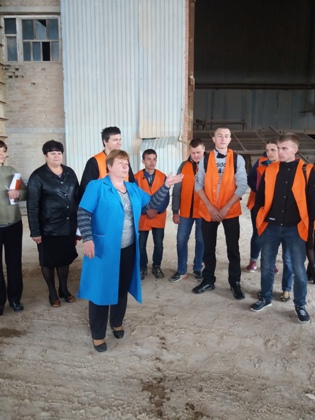 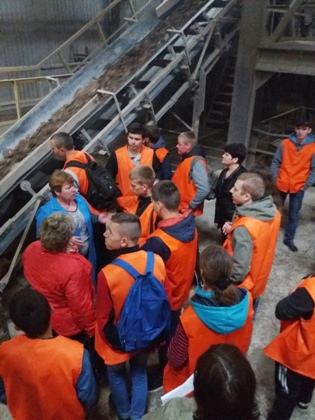 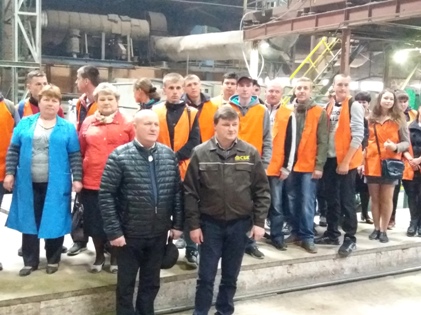 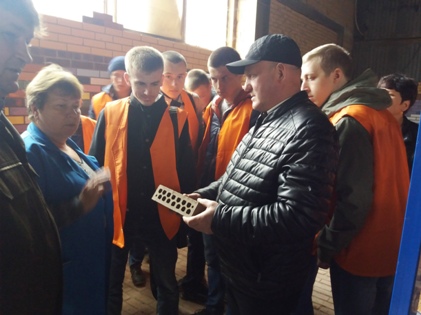 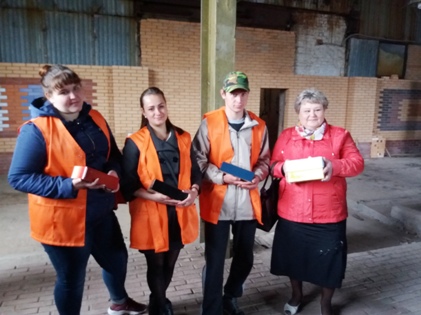 На фото: учні Роменського ВПУ із задоволенням відвідали ПрАТ «СБК», на якому вже давно дуже хотіли побуватиПро нову технологічну лінію розповів начальник виробництва Іващенко Віталій Миколайович, який запросив учнів училища проходити практику на підприємстві та зауважив, що можливо їх трудова кар’єра також розпочнеться на заводі «СБК-Ромни».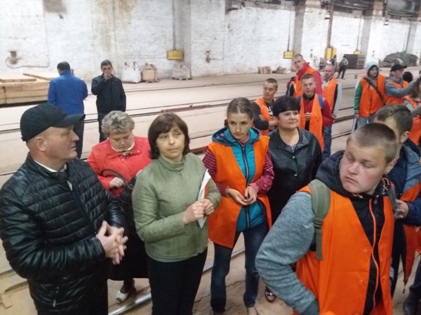 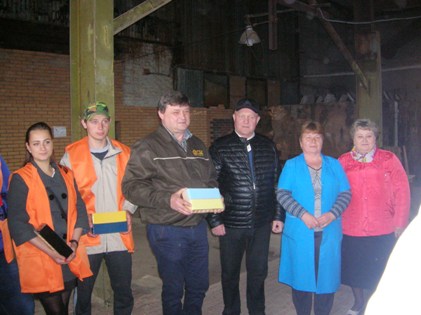 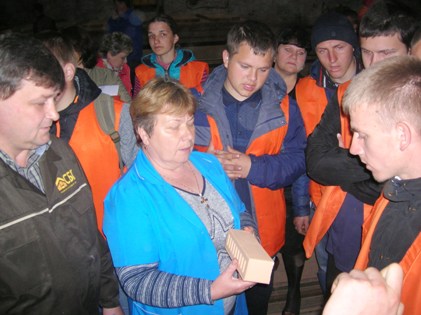 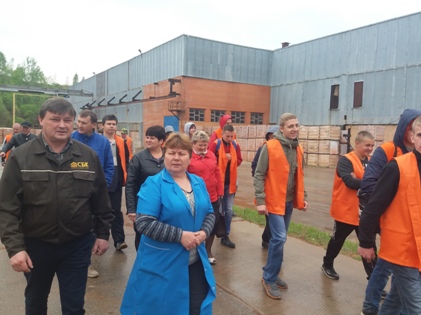 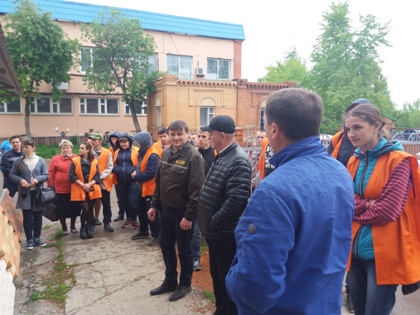 На фото: у ході екскурсії по підприємствуУчні дізналися про потужності ПрАТ «СБК», який знаходиться в їх рідному регіоні. Отримали вичерпну інформацію про технології виробництва.З великою зацікавленістю учні Роменського ВПУ спостерігали за роботою досвідчених майстрів. Наприкінці екскурсії молодь отримала відповіді на свої запитання.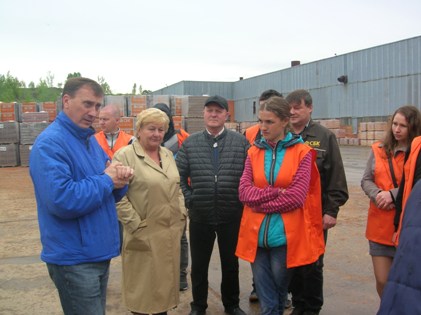 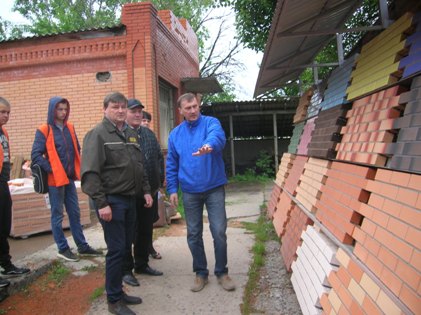 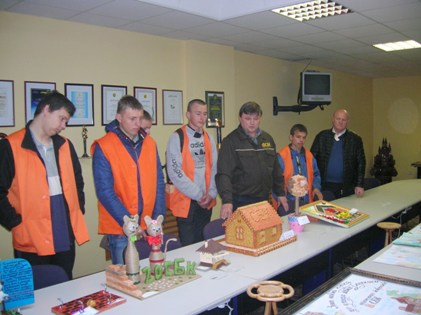 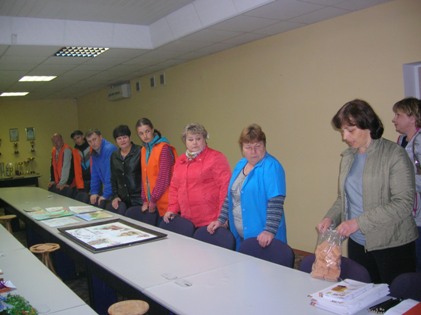 На фото: учні були просто в захваті від побаченого на підприємстві